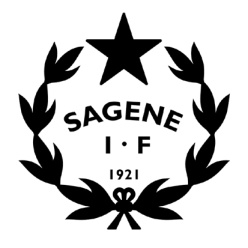 Tid: 		12. juni 2018 kl. 18Sted:		Møterommet i BjølsenhallenInviterte:	Styrets medlemmer, både arbeidsutvalget og avdelingenes representanterFrafall: 	 	SAKSLISTEÅpning av møtetGodkjenning av innkallingVedlegg: Innkalling styremøte 12.06.2018Vedtak: Innkallingen godkjennes uten anmerkninger.Godkjenning av protokollerVedlegg: Protokoll styremøte 13.03.2018Vedtak: Protokollen godkjennes uten anmerkninger. Vedtakssaker Organisering av styrearbeidet Bakgrunn: Arbeidsutvalget vedtok på møte 11. april i sak 14/18 at alle styremedlemmene skal velge et strategiområde (anlegg, org. utvikling, eller rekruttering) de ønsker å fokusere ekstra på (fremme saker, forberede saker). Vedlegg:	Fordeling av strategiområder på styremedlemmene.Vedtak:	Forslag til fordeling av strategiområder på styremedlemmene vedtas, med følgende endringer: Opptak av nye idretter?  Bakgrunn: Quidditch/ Rumpeldunk, Friends Cricket Club og dans har søkt om opptak i Sagene IF. Arbeidsutvalget vedtok i møte 22. mai i sak 18/22 prosess og kriterier for vurdering av søkerne, søkerne er informert om vedtaket. Det foreslås å sette ned en gruppe som skal jobbe fram en anbefaling til styret. Vedtak: Quidditch, Cricket og dans skal vurderes for opptak fram mot årsmøtet 2019. Styremedlemmene som har ansvar for strategiområdet rekruttering skal gjennomføre vurderingen i tråd med vedtatt prosess og kriterier. Daglig leder skal bidra med nødvendig bakgrunns info. Klubbhus – Åpning og driftBakgrunn: 	Vi er i gang med innflyttingen i klubbhuset, Axel orienterer om status. Det ble gjennomført et møte mellom Sagene IF, KID og BYM 4. Juni vdr. klubbhuset, referat ligger vedlagt. Styret bes diskutere hvordan vi skal forholde oss til feil/ mangler. Arbeidsutvalget vedtok i møte 22. mai i sak 18/18 hvilke innspill/ ønsker vi har til en driftsavtalen for klubbhuset. Vi har nå fått utkast til avtale fra BYM, og styret bes gjennomgå denne. Med en driftsavtale på plass kan vi starte arbeidet med et budsjett for driften av klubbhuset, og styret bes diskutere hva målet for driften av huset skal være.Styret bes vedta når klubbhuset åpner for vanlig drift og hva slags åpningstider huset skal ha, slik at ledergruppa kan starte arbeidet med å få på plass vaktlister og vaktrutiner.Vi skal ha vår egen åpningsfest for klubbhuset, styret bes vedta dato og opplegg. Vedlegg:		Møte SIF, KID, BYM – Status klubbhus.	Driftsavtale klubbhus.	Forslag til opplegg for åpningsfest.Vedtak:	 Kioskdrift Bakgrunn: Vi bygger kiosk i klubbhuset og pusser opp kiosken i Bjølsenhallen, det følger av dette at vi må profesjonalisere vårt kioskdrift. Det er gjort noen avklaring ift lover/ regler og økonomi, ligger vedlagt.  	For at administrasjonen skal komme videre i arbeidet, bes styret avklare: Mål for driften – Størst mulig overskudd, best mulig tilbud til brukerne? Organiseringen av økonomien – fordeling overskudd/ underskudd, internfakturering? Kasseapparater –  ja/nei, kjøpe/ lease?Åpningstider – Hverdager, helger, ferier?  Vareutvalg – Sunt, prisnivå, møtemat? Arbeidstrening – Er dette aktuelt/ ønskelig?Vedlegg:	Avklaringer kioskdrift. Vedtak: Oslo Sommertid Bakgrunn:  	Pak og avdelingene er godt i gang med vaktlisten, status pt er at vi har 100 vakter og mangler 400. Vi har fått et utkast til kontrakt fra arrangør. Det er samme godtgjørelse som i fjor pr vakt, i tillegg får vi 10.000 kr for forarbeid, samt all pant (beregnet til 20- 40.000 flasker).Klubbhuset ligger innenfor konsertområdet og arrangør ønsker å leie kontorer i huset fom 20. juni tom 4. juli (14 dager). Kommunen ønsket først å leie ut selv, men har nå gått med på at vi kan gjøre dette. 	Styret bes ta stilling til følgende: Vi kan tjene en del penger på å leie ut klubbhuset –  Ja/ nei, hele/ deler, vilkår, priser? Mat til alle frivillige – Skal vi kjøpe inn dette eller ordne frivillig, økonomisk ramme?Aldersgrensen er 16 år - Skal vi ha opplegg for barna til foreldre som er på dugnad?	Vedlegg:	Kontrakt Oslo Sommertid – Sagene IFVedtak: Etter- skoletid- tilbud til 5.- 7. klasse? Bakgrunn: Sagene IF hadde tidlig i vår et møte med foreldreutvalgene (FAUene) på skolene i bydelen (Bjølsen, Sagene, Lilleborg, Nordpolen, Fernanda Nissen). Her kom det fram et samlet ønske om tilbud etter skoletid for 5.- 7. klasse i regi av Sagene IF. Bydelen v/ Ung metro (ungdomsklubben) ønsker også et slikt tilbud, da dette ikke finnes i dag. Vi er i dialog med dem ang et samarbeid fra skolestart 2018/2019, i første omgang om et tilbud 2 dager pr uke, der de er en av dagene hos oss i et av våre anlegg. Ung- metro vil stille med sine ansatte og styre markedsføringen. Tilbudet vil være gratis og foregå i tidsrommet etter skoletid – kl. 17. Bydelen er i gang å leter etter finansiering. Fordeler for oss vil være; rekruttering av ungdom som ikke pt er aktive, mulighet for å fylle ut stillingen til rekrutteringsleder med nye 20 %. Bakdelene for oss; merarbeid for admin, vi tjener ingen penger, ingen garanti for rekruttering. Styret bes diskutere om dette er noe vi ønsker å være med på og hvordan tilbudet i så fall bør innrettes. Vedtak: OrienteringssakerRegnskapsrapport.  Rapport utestående.Kartleggingsskjema avdelingene.Avviksrapportering HMS .Vedtaksprotokollen.MØTEPLANSTYRESAKER FREMOVER:Nye personvernregler (GDPR) Anleggssituasjonen for Sagene IF fotball – Status og løsningerRammer for sportslig aktivitet – Revidert sportsplanOslo sommertid - EvalueringOppfølging av utbyggingen av Voldsløkka sørNye nettsider og nytt medlemssystemMøteUkedagDatoTidspktStedStyretTirsdag12.06.1818:00BjølsenhallenAUTirsdag14.08.1818:00KlubbhusetStyretTirsdag28.08.1818:00KlubbhusetAUTirsdag 25.09.1818:00KlubbhusetAUTirsdag23.10.1818:00KlubbhusetAUTirsdag06.11.1818:00KlubbhusetStyret + julebordTirsdag12.12.1818:00Klubbhuset